RESUMENEn este apartado deben sintetizar el contenido del trabajo. Trate de que no exceda las 250 palabras. No utilice referencias en esta sección. INTRODUCCIONEn este apartado se realiza una breve introducción del documento con el lector. Esta parte del trabajo se especifica el asunto pro abordar, se describe y en su caso se analiza el motivo de la realización a partir de las inquietudes que hicieron surgir la intención de llevar a cabo este proceso. JUSTIFICACIONEn este apartado se explica de manera amplia las razones por motivos por el cual se llevaron a cabo las prácticas profesionales, haciéndolo con un enfoque académico y profesional. También en esta sección se han de considerar el impacto que puede tener los resultados obtenidos en el proyecto o programa de prácticas profesionales.Este apartado se ha de expresar con amplitud y claridad, los siguientes elementos; la importancia del proyecto, el apremio e impacto de los resultados obtenidos y se argumenta acerca de la pertinencia y utilidad en la empresa/dependencia/organización.OBJETIVOSEs el punto de partida del esfuerzo y/o desarrollo, se refiere a la identificación y definición especifica del propósito y el contenido de las prácticas profesionales. Este se caracteriza por contener dos sub-apartados el objetivo general y los objetivos específicosObjetivo general. - Objetivos EspecíficosACTIVIDADES REALIZADASEn este apartado se desglosa y/o explica las técnicas, actividades y procedimientos que se aplicaron para alcanzar los objetivos propuestos y que se configuraron durante todo el periodo que duraron en las prácticas profesionales. Las actividades que se efectuaron deberán estar ordenadas de forma jerárquica o cronológica, estas conforman la estrategia que se utilizó para lograr e finalizar en buen término la práctica profesionalMETAS ALCANZADASEn este apartado se colocan de manera detallada los beneficios, logros y resultados que se obtuvieron durante y después de las actividades que se desarrollaron a lo largo del periodo de las prácticas profesionales. Contiene la recopilación de información de los hallazgos y resultados a detalle para justificar las conclusiones.CONCLUSIONES Y RECOMENDACIONESSi en el apartado de introducción se planta el contenido y propósito de las prácticas profesionales, en las conclusiones se dan los resultados obtenidos y se manifiestan las explicaciones que se lograron la realización de las prácticas profesionales. En este apartado se muestran a detalle si se logró el objetivo de la práctica profesional en base a los siguientes aspectos:Se expresa si las prácticas profesionales lograron atender a los objetivos y resultados esperadosSe anuncia los problemas y limitaciones que se presentaron durante las actividades de la práctica profesional Se dan recomendaciones para realizar futuras actividades dentro del proyecto donde se trabajó para oportunidades posteriores a la redacción del presente informe.BIBLIOGRAFIAEn esta sección se reconocen las fuentes de información utilizadas para llevar a cabo el trabajo de las prácticas profesionales y por ende el informe correspondiente. Debe existir relación directa éntrelas citas del contenido con la lista de referencias o recursos utilizados para llevar a cabo el informe.La redacción de las bibliografías debe estar conforme al estilo del manual de publicaciones APAANEXOSLos anexos son documentos que pretenden explicar o complementar el trabajo documental del informe de las prácticas profesionales. Estos pueden ser desde un formato, imagen, grafico, encuesta, fórmulas matemáticas u otro dato que arroje información relevante al informe final.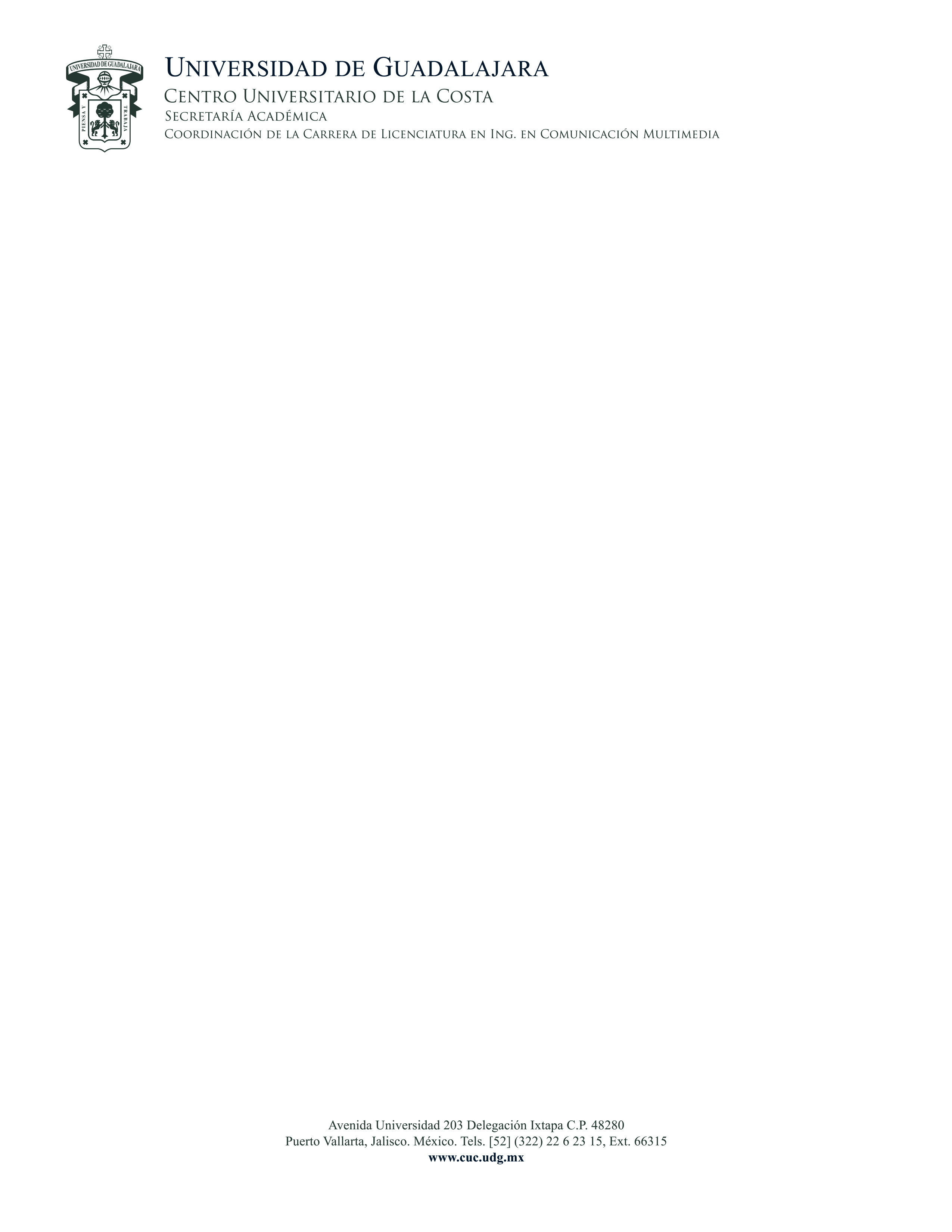 